Warszawa, 11 lutego 2009 r.Zmiana nazwy firmy z DCS Computer Consultants GroupSp. z o.o. na dcs.pl Sp. z o.o.Zarząd Spółki informuje o zarejestrowaniu przez Sąd Rejonowy dla Miasta Stołecznego Warszawy – XIII Wydział Gospodarczy KRS zmiany nazwy firmy z DCS Computer Consultants Group Sp. z o.o. na dcs.pl Sp. z o.o.Wszystkie inne dane Spółki (w tym adres, NIP, REGON i numery kont bankowych) pozostają bez zmian. Zmiana nazwy firmy nie pociąga za sobą żadnych zmian z punktu widzenia Partnerów dcs.pl Sp. z o.o. Pełne dane Spółki od dnia dzisiejszego są następujące:dcs.pl Sp. z o.o.ul. Puławska 303, 02-785 WarszawaNIP: 951-20-63-362tel. +48 (22) 548 6000, fax +48 (22) 548 6001info@dcs.pl, http://www.dcs.plZarejestrowana pod nr KRS 0000144808 w XIII Wydziale Gospodarczym Sądu Rejonowego dla m. st. WarszawyKapitał zakładowy 3.700.000 PLNInformacje o firmie:dcs.pl Sp. z o.o. jest polską, inżynierską firmą specjalizującą się od 1995 r. w projektowaniu, wdrażaniu i wspomaganiu utrzymania wysokiej jakości systemów informatycznych z wykorzystaniem technologii Microsoft. Główne kierunki działalności firmy to: tworzenie i utrzymanie specjalizowanych aplikacji (także w trybie ASP), usługi mobilne i integracja komunikacji SMS/MMS/WAP/GSM/GPRS, zarządzanie infrastrukturą informatyczną (także w trybie 24x7), bezpieczeństwo systemów informatycznych, zintegrowane systemy faksowe oraz dystrybucja oprogramowania wspomagającego Microsoft Windows NT/2000/2003/.NET. Realizowane przez dcs.pl przedsięwzięcia i projekty spotykają się z uznaniem niezależnych jurorów. Firma trzykrotnie triumfowała w ogólnoświatowych konkursach dla partnerów firmy Microsoft zdobywając prestiżowe nagrody „Customer Experience Award”, „Software Asset Management Advocate of the Year” oraz „Advanced Infrastructure Solutions, Hosting Solutions Partner of the Year”. Inne nagrody to m.in. „Złoty Bit” za realizację i wdrożenie Centralnego Systemu Obsługi Ubezpieczeń (CSOU) w spółkach Benefia (wyróżnionych tytułem „Lidera Informatyki 2005”), „Certyfikat Telekomunikacyjny Wprost 2004” dla autorskiej platformy komunikacyjnej Applan Communications Platform oraz „TMT Mobile Award 2005” dla Internetowego Serwisu Konfiguracyjnego. DCS Computer Consultants Group znalazła się również wśród firm wyróżnionych prestiżowym tytułem "Gazela Biznesu 2003" oraz "Gazela Biznesu 2007"nadawanym przedsiębiorstwom, które dynamicznie się rozwijają, osiągają bardzo dobre wyniki finansowe oraz są rzetelnymi partnerami biznesowymi. Szczegółowe informacje: http://www.dcs.pl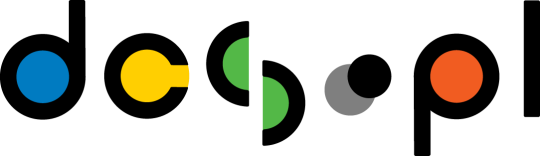 